Styrelseförslag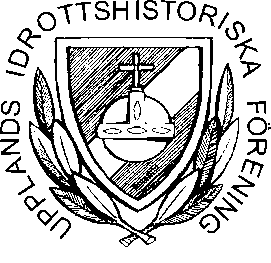 Medlemsavgifter 2017Enskild medlem			150:-Familj				200:-Föreningar/förbund/organisationer	200:-